Załącznik B(materiały pomocnicze 2)Dziel i zwyciężaj (ang. divide-and-conquer)Technika algorytmiczna dziel i zwyciężaj polega na podziale oryginalnego problemu na pewną liczbę podproblemów (zwykle różniących się od oryginalnego tylko mniejszą liczbą danych wejściowych), ich rozwiązaniu oraz połączeniu tych rozwiązań 
w celu określenia rozwiązania pierwotnego zadania. Ta metoda projektowania algorytmów jest podstawą wielu efektywnych algorytmów w informatyce. Przykład 1 (Żetony na szachownicy)Rozmieść 16 żetonów na szachownicy 8 x 8 w taki sposób, aby w każdej kolumnie, 
w każdym wierszu i na obu przekątnych nie było ich więcej niż dwa.a) Rozwiąż zadanie, dzieląc zawarty w nim problem, w odpowiedni sposób na dwa podproblemy, które łatwiej rozwiązać. Rozwiązanie: Ponieważ liczba żetonów jest dwa razy większa od liczby kolumn i wierszy, więc liczba żetonów w każdej kolumnie i każdym wierszu musi być równa 2.Powstaje pytanie: Czy można rozmieścić żetony w identyczny sposób 
w pierwszych czterech kolumnach i czterech następnych kolumnach? Okazuje się, że dość łatwo znaleźć takie ustawienie, co pokazane jest na rysunku: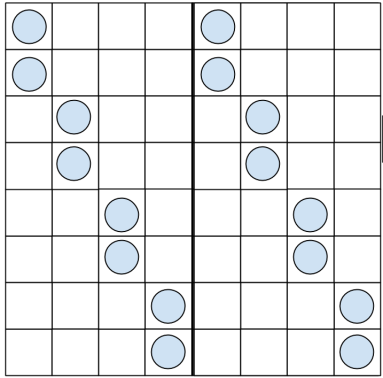 Projekt algorytmu to przykład zastosowania techniki typu „dziel i zwyciężaj”: 
problem został podzielony na dwa mniejsze, które dość łatwo rozwiązać.b) Jak zmodyfikować rozwiązanie pierwotnego zadania, aby uzyskać rozwiązanie dla przypadku 18 żetonów na szachownicy 9 x 9?Zadanie 1 (Najcięższy i najlżejszy)Mamy 16 identycznie wyglądających odważników. Ilu ważeń na wadze szalkowej potrzeba w celu wykrycia najlżejszego i najcięższego odważnika, przy założeniu, że na szalki wagi można wkładać tylko po jednym odważniku? a) Zastosuj algorytm wykorzystujący m.in. technikę typu dziel i zwyciężaj.b) Jak zmodyfikować rozwiązanie pierwotnego zadania, aby uzyskać rozwiązanie dla przypadku 17 odważników?Do wykonania zadań wskazane jest użycie wagi szalkowej. Za odważniki mogą służyć pudełka zapałek.Przykład 2 (Tromino)Z szachownicy 8 x 8 usunięto jedno z pól (dowolne). Jak wypełnić pozostałe 63 jej pola sześciokątami L-tromino, które tworzą trzy kwadratów o rozmiarze pola szachownicy?a) Zaproponuj rozwiązanie „siłowe”. Użyj wielokątów L-tromino z papieru. Ile ich trzeba?
Stosujesz metodę prób i błędów? Można w prosty sposób zastosować tę metodę do szachownicy 16 x 16, 32 x 32 itd.?b) Zadanie można rozwiązać, stosując uporządkowaną procedurę. Jak to zrobić?Rozwiązanie: Sposób postępowania (algorytm) dla szachownicy o liczbie pól 2n jest następujący: Podziel szachownicę na cztery szachownice o dwa razy mniejszej liczbie pól.Umieść jedno L-tromino na środku szachownicy tak, jak to jest ukazane na rysunku: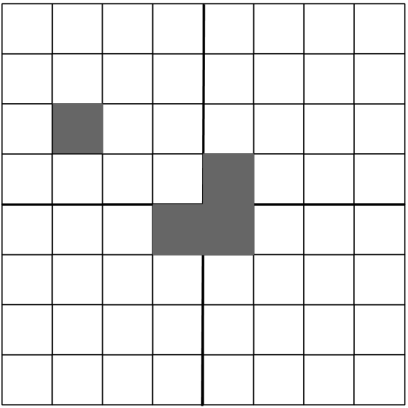 Jeśli liczba pól mniejszych szachownic jest większa od czterech, to powtórz powyższe kroki dla każdej z nich.Projekt algorytmu to przykład zastosowania techniki typu dziel i zwyciężaj.
Zauważ, że zawiera cztery tzw. wywołania rekurencyjne (powtórz powyższe kroki).c) Zastosuj algorytm dla pierwotnego zadania, usuwając pole w innym miejscu szachownicy. Zadanie 2 (Najbliższa para punktów)Narysowano pewną liczbę punktów (ich odcięte są różne). Znajdź parę najbliższych punktów.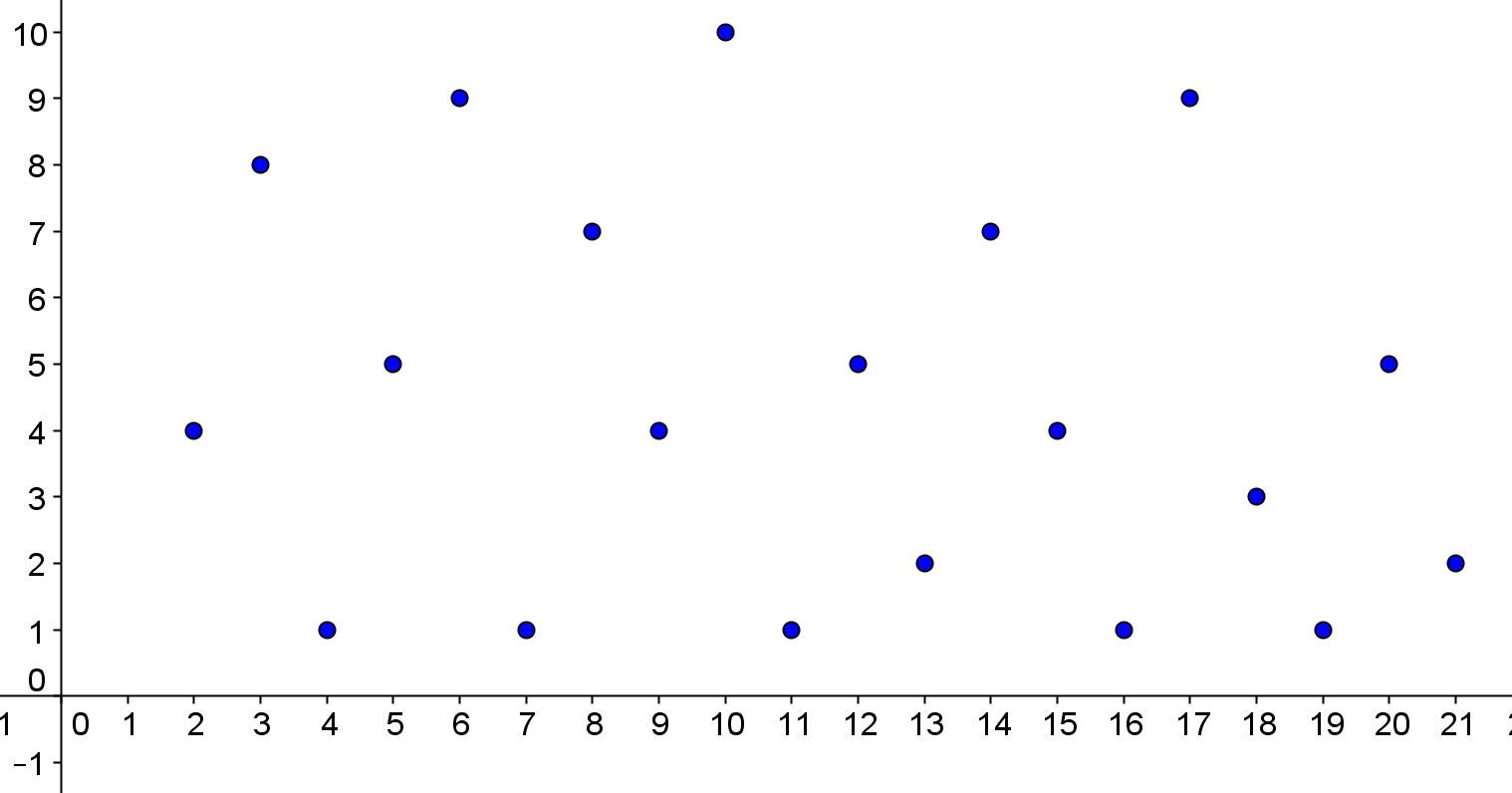 a) Zaproponuj rozwiązanie „siłowe”.b) Zaproponuj algorytm wykorzystujący m.in. technikę typu „zmniejsz dwa razy i zwyciężaj”, rozwiązujący problem dla dowolnej liczby punktów.